Welcome to the Community Preservation Trust Homebuyer Application! We are thrilled that you are taking this important step towards homeownership!Please take a few moments to provide the required information below. Should you have any questions or concerns during the process, feel free to reach out to info@communitypreservationtrust.org for assistance.Your dream of owning a home is our priority, and we are excited to support you every step of the way!Part 1 of 5: to be completed by homebuyerAPPLICANT INFORMATIONDATE SUBMITTED:First Name		Middle Name	Last Name Date of Birth:			 Email Address:		 Phone Number:Current Address and Postal Code:Preferred Contact Method:Is your current address the same as your mailing address? [ ] Yes [ ] NoIf no, please provide your Mailing Address:Occupation:			 Employer Organization:		Lakeland HeritageFrom the 1960’s through the mid-1980’s, the urban renewal process in Lakeland, College Park demolished many family homes, displaced 104 of 150 households, and replaced much of the neighborhood with a mix of subsidized townhouses, high-density apartments largely inhabited by students, and an elder housing facility. Few of the many families forced to leave during construction could resettle in Lakeland. The Community Preservation Trust is particularly committed to creating avenues for both current and former Lakeland residents, as well as their descendants to reconnect with College Park. Kindly confirm your Lakeland residency status or familial connection by checking the box below and providing additional context in the text box if needed. [ ] I am a current or former resident of Lakeland, or a descendant of someone who lived in Lakeland. Part 2 of 5: to be completed by homebuyerHOUSEHOLD INFORMATIONNumber of Household Members (Include all adults and children living at least 50% of their time in the household): 	Name and Age of Household Members (List Below):Part 3 of 5: to be completed by homebuyerFINANCIAL INFORMATIONEligibility for this program is determined by the household information (for all Adults 18+) provided in this application. Eligible households have a pre-tax annual income that is up to a maximum of 140% of the Median Family Income. Refer to the chart below for a breakdown based on household size.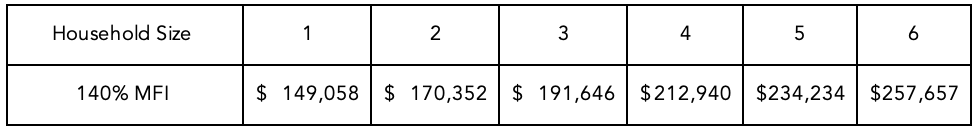 Applicant’s Annual Income:Total Household Annual Income: 		 Current Monthly Rent:		Current Monthly expenses aside from rent:Current Saving Account Balance (In USD): 		 Other Savings/401K/IRA/etc.:		Credit score: 	Other Sources of Income (VA Pension, Child Support, Social Security Benefits, Supplemental Security Income, Unemployment Benefits, Workmen’s Compensation, Retirement Funds, Self-Employed Income, Recurring Gifts, Other.) Please include annual amount and name of person receiving income:Assets: Enter all stocks, bonds, trusts, pensions, real estate, and their value owned by any adult household member:Part 4 of 5: to be completed by homebuyerHOMEOWNERSHIP INFORMATIONWhat type of home do you prefer in College Park? What neighborhood would you like to live in? What is the address of the home you are interested in?Have you declared bankruptcy in the past three years? [ ] Yes [ ] NoHave you previously owned a home? [ ] Yes [ ] No If yes, to either, when? Please explain.Have you taken a HUD, Fannie Mae or FHA approved homeownership class in the past 12 months, or are you planning to take one? Please provide details. THIS IS REQUIRED IN ORDER TO BE CONSIDERED FOR THE PROGRAM.Have you or any member of your household been a full-time student in the past year or plan to enroll as a full-time student in the upcoming year? [ ] Yes [ ] NoDo you or any member of your household have pets? [ ] Yes [ ] No Do you or any members of your household smoke? [ ] Yes [ ] NoReferences: Please provide contact information for two non-related references you have known for at least one year:Part 5 of 5: to be completed by homebuyerINVITATION TO SELF-IDENTIFYThis company is subject to Executive Order 11246, as amended, which requires Federal contractors to ensure that applicants and employees are treated without regard to their race, color, religion, sex, sexual orientation, gender identity, or national origin. We are therefore requesting information about race and gender in order to comply with government reporting requirements and in order to ensure equal employment opportunity.Submission of this information is voluntary and will be kept confidential. Refusal to provide it will not subject you to any adverse treatment. The information provided will be used only in ways that are not inconsistent with Federal affirmative action regulations.NAME: 		 DATE: 	POSITION: 	SEX (Select Below):[ ] MALE	[ ] FEMALE	[ ] I CHOOSE NOT TO SELF-IDENTIFYRACE (Select Below):[ ] WHITE (not Hispanic or Latino)	[ ] BLACK or AFRICAN AMERICAN (not Hispanic or Latino)[ ] HISPANIC OR LATINO	[ ] ASIAN (not Hispanic or Latino) [ ] AMERICAN INDIAN/ALASKA NATIVE (not Hispanic or Latino)[ ] NATIVE HAWAIIAN or PACIFIC ISLANDER (not Hispanic or Latino) [ ] TWO or MORE RACES (not Hispanic or Latino)[ ] I CHOOSE NOT TO SELF-IDENTIFYThis company is also subject to the Vietnam Era Veterans' Readjustment Assistance Act of 1974, as amended by the Jobs for Veterans Act of 2002, 38 U.S.C. 4212 (VEVRAA), which requires Government contractors to take affirmative action to employ and advance in employment veterans in the following classifications:A “disabled veteran” is one of the following:a veteran of the U.S. military, ground, naval or air service who is entitled to compensation (or who but for the receipt of military retired pay would be entitled to compensation) under laws administered by the Secretary of Veterans Affairs; ora person who was discharged or released from active duty because of a service-connected disability.A “recently separated veteran” means any veteran during the three-year period beginning on the date of such veteran's discharge or release from active duty in the U.S. military, ground, naval, or air service.An “active duty wartime or campaign badge veteran” means a veteran who served on active duty in theU.S. military, ground, naval or air service during a war, or in a campaign or expedition for which a campaign badge has been authorized under the laws administered by the Department of Defense.An “Armed forces service medal veteran” means a veteran who, while serving on active duty in the U.S. military, ground, naval or air service, participated in a United States military operation for which an Armed Forces service medal was awarded pursuant to Executive Order 12985.If you believe you belong to any of the categories of protected veterans listed above, please indicate by checking the appropriate box below. As a Government contractor subject to VEVRAA, we request this information in order to measure the effectiveness of the outreach and positive recruitment efforts we undertake pursuant to VEVRAA.[ ] I IDENTIFY AS ONE OR MORE OF THE CLASSIFICATIONS OF PROTECTED VETERAN LISTED ABOVE [ ] I AM NOT A PROTECTED VETERAN	[ ] I CHOOSE NOT TO SELF-IDENTIFYPUBLICITYApplicant agrees that College Park Community Preservation Affordable Housing Land Trust shall be permitted to use any images and information related to the Home and Applicant in connection with marketing, press releases, and any other transaction announcements or updates provided to media and College Park Community Preservation Affordable Housing Land Trust’s other communication sources/publications. College Park Community Preservation Affordable Housing Land Trust will not release any of the Applicant’s private financial information.My signature indicates that I have read, understood, and agree to the Community Preservation Trust program terms, eligibility and conditions.I certify that the information I have provided on this application is true and accurate to the best of my knowledge, and I understand that any false statements can result in denial of program admission.Applicant Signature: 	Applicant Name (Print Name): 		 Date: 	Thank you for your interest in The Community Preservation Trust. We appreciate your time and effort in completing this application.Our team will now begin the review process. You can expect to hear from us within 10 calendar days regarding the status of your application via your preferred contact method.If you have any questions or need further assistance in the meantime, please don’t hesitate to reach out to us at info@communitypreservationtrust.org.